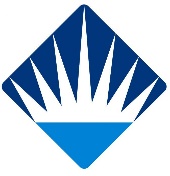 				                            T.C.BAHÇEŞEHİR ÜNİVERSİTESİLİSANSÜSTÜ EĞİTİM ENSTİTÜSÜ TEK DERS SINAV TALEP DİLEKÇESİİmzaAdı ve SoyadıÖğrenci No / T.C.Kimlik NoBölümüTelefonE- MailDersin KoduDersin AdıNotu